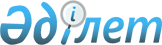 Об установлении дополнительного перечня лиц, относящихся к целевым группам по Талгарскому району
					
			Утративший силу
			
			
		
					Постановление акимата Талгарского района Алматинской области от 04 июня 2012 года N 06-503. Зарегистрировано Управлением юстиции Талгарского района Департамента юстиции Алматинской области 20 июня 2012 года N 2-18-149. Утратило силу постановлением акимата Талгарского района Алматинской области от 21 апреля 2014 года № 04-660      Сноска. Утратило силу постановлением акимата Талгарского района Алматинской области от 21.04.2014 № 04-660.

      Примечание РЦПИ:

      В тексте сохранена авторская орфография и пунктуация.

      В соответствии с подпунктом 13) пункта 1 статьи 31 Закона Республики Казахстан от 23 января 2001 года "О местном государственном управлении и самоуправлении в Республике Казахстан", пунктом 2 статьи 5 Закона Республики Казахстан от 23 января 2001 года "О занятости населения", акимат района ПОСТАНОВЛЯЕТ:

      1. Установить дополнительный перечень следующих лиц, относящихся к целевым группам, исходя из ситуации на рынке труда и бюджетных средств:

      безработные граждане зарегистрированные в уполномоченном органе;

      лица, не работающие более года;

      лица, ранее не работавшие;

      лица уволенных по собственному желанию;

      родители, имеющие детей до 18 лет;

      молодежь в возрасте от двадцати одного года до двадцати девяти лет;

      выпускники организаций технического и профессионального образования;

      лица старше сорока пяти лет.

      2. Контроль за исполнением настоящего постановления возложить на заместителя акима района Садыкову Райхан Нурмурзаевну.

      3. Настоящее постановление вступает в силу со дня государственной регистрации в органах юстиции и вводится в действие по истечении десяти календарных дней после дня его первого официального опубликования.


					© 2012. РГП на ПХВ «Институт законодательства и правовой информации Республики Казахстан» Министерства юстиции Республики Казахстан
				
      Аким района

Т. Умиралиев

      СОГЛАСОВАНО:

      Начальник государственного

      учреждения "Отдел занятости

      и социальных программ

      Талгарского района"

      Буркутов Орынтай Шарипович

      Директор государственного

      учреждения "Центр занятости

      Талгарского района"

Туганбеков Мурат Ильясович
